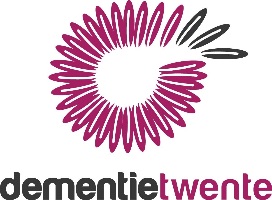 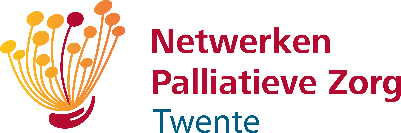 Welkom in de leeromgeving van de scholing “Palliatieve zorg bij zorgvragers met dementie”.AanleidingAanleiding van de scholingsvraag is de nog niet ontdekte samenwerking in het tijdig bespreekbaar maken van wensen en behoeften van zorgvragers met dementie, hoe kan passende, pro actieve zorg eerder plaatsvinden? Welke rol spelen de casemanager dementie en de verpleegkundige/zorgconsulent palliatieve zorg hierbij én hoe kunnen zij met elkaar samenwerken zodat de levenskwaliteit van mensen met dementie en hun naasten verbeterd.Dementie Twente en netwerk palliatieve zorg Twente hebben Saxion Hogeschool deze scholingsvraag voorgelegd. DoelstellingDe scholingsvraag kent twee scholingsdoelen:Het kennisniveau op het gebied van palliatieve zorg en dementie wordt vergroot bij verpleegkundigen met vervolgopleiding PZ/zorgconsulenten PZ en casemanagers dementie;Samenwerking en valorisatie van kennis in de vorm van consulten tussen bovengenoemde hulpverleners wordt gestimuleerd.Doelgroep:Verpleegkundigen en zorgconsulenten werkzaam in de palliatieve zorg én casemanagers dementie.InhoudsopgaveIn dit onderwijsprogramma vind je alle informatie die je nodig hebt om je goed voor te bereiden op de drie lesdagen. Op lesdag 1 wordt deze informatie ook op USB stick uitgereikt.De inhoud van het onderwijsprogramma ziet er als volgt uit:1. Programma lesdag 1leslocatielesvoorbereiding2. Programma lesdag 2leslocatielesvoorbereiding3. Programma lesdag 3leslocatielesvoorbereiding4. Afsluitende toetsopdracht5. LiteratuurlijstLesvoorbereiding lesdag 1Opdracht 1:Voor de les palliatieve zorg 1 is het gewenst dat je Socrative student download uit de app store op je mobile device (laptop, Ipad, mobiel). Tijdens de les gaan we er mee aan de slag.Opdracht 2:Lees ter voorbereiding twee hoofdstukken (Domein 1 en 2) van het Kwaliteitskader PZ op Pallialine, zie www.pallialine.nlOpdracht 3:Bekijk ter voorbereiding de video over Wat is palliatieve zorg, zie https://youtu.be/XuSf_kjvCaUOpdracht 1:Lees op www.pallialine.nl de richtlijn: DementieOpdracht 1:Lees ter voorbereiding van de PDF bijlagen:1.Persoonlijke bagage. Van der Burgt, M., Terra, B., & Van Mechelen-Gevers, E. 2016. Houten: Uitgeverij BSL.2.De wereld van de trage vragen. Geestelijke begeleiding in de palliatieve zorg thuis, knelpunten en verbetervoorstellen. 2016. Agora.Lesvoorbereiding lesdag 2LesvoorbereidingOpdracht 1:Lees ter voorbereiding van de PDF bijlagen:1.Inspiratiecyclus STEM. Bert Buizert. 2011. Pallium.2.Vijf visies op sterven. Bekendheid met visie patiënten op doodgaan belangrijk.E.C.M.M., Donkers, & E.A.P.M. Thewessen. 2010. Medisch Contact.4.Vilans. Zorgmedewerker in verandering.Deze les kent géén lesvoorbereiding.Opdracht 1:Lees uit de PDF bijlagen de Gesprekswijzer voor Proactieve zorgplanning. Saxion/Windesheim. 2018.Opdracht 2:     Beschrijf 3 sterke en 3 mindere sterke kanten van de Gesprekswijzer Proactieve zorgplanningOpdracht 3: Lees de casus van Mevrouw Kolenboer76 jaar, 40 jaar getrouwd met KeesDiagnose Alzheimer een jaar geledenWoont in bovenwoning in de binnenstadRedelijk streng gereformeerde geloofsgemeenschapDochter Carolien komt tweemaal per week, zoons komen weinig (goed contact maar wonen ver weg)Marijke was de spil in het gezin: huishouden, financiën, sociale contactenHobby koken (kookclubje)Mevrouw wil thuis blijven wonen en ‘eigen baas’ blijvenNU:Symptomen verergeren: verdwaald, koken wordt moeilijkCasemanager/wijkverpleegkundige komt langsEchtgenoot en dochter maken zich zorgenOpdracht 4:     Bereid op basis van de casus en de Gesprekswijzer Proactieve zorgplanning 2 vragen voor elk thema voor, om te gebruiken in een gesprek met mw Kolenboer.Opdracht 5:Bestudeer het Ars Moriendi van Carlo Leget uit de richtlijn zingeving en spiritualiteit via www.oncoline.nl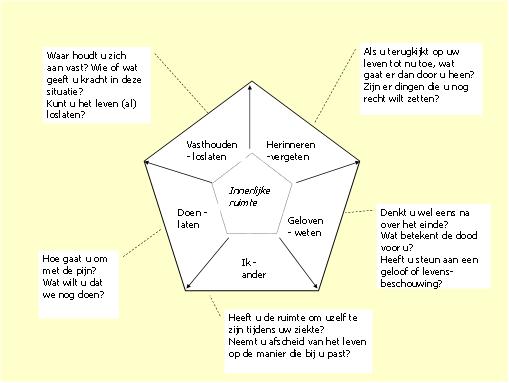 Lesvoorbereiding lesdag 3Opdracht 1:Lees ter voorbereiding op deze les de richtlijn ‘Mantelzorg’  op www.pallialine.nlOpdracht 2:Beschrijf in het kort (1/2 A4) op welke wijze jij aandacht hebt voor de mantelzorger tijdens de uitvoering van je werkzaamheden. Welke hulpmiddelen of meetinstrumenten gebruik je om de mantelzorger te monitoren?Opdracht 1:Lees ter voorbereiding op deze les informatie over wilsverklaring via de websites:www.dementie.nlwww.notarisendementie.nlwww.notaris.nlwww.thuisarts.nl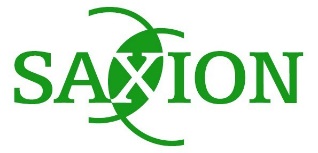 Toetsopdracht scholing “Palliatieve zorg bij zorgvragers met dementie”. Het vormgeven van passende zorg in co-creatie.De afsluitende toetsopdracht van de scholing bestaat uit drie onderdelen:Gesprek met zorgvragerReflectieverslagPitch/presentatie tijdens lesdag 3 (in subgroepen)Gesprek met zorgvrager:Pas de gesprekswijzer dementie toe bij een zorgvrager met een milde vorm van dementie of een zorgvrager met een palliatieve zorgbehoefte. Gebruik de gesprekswijzer om vragen te stellen over wensen en behoeften t.a.v. dagelijkse zorg, dagelijks plezier, wonen en sociaal netwerk, financiën en juridische aspecten, omgaan met dementie en levenseinde en medische behandeling en levenseinde. Voer dit gesprek samen met je ‘maatje’.Reflectieverslag (zie algemene eisen verslag)Schrijf een reflectieverslag over het gevoerde gesprek waarin de volgende items worden beschreven:1.Beschrijf in het kort de situatie van de zorgvrager (max. ½ A4)2 .Wat is het (eind)doel van het gesprek?:		- Wat wilde je bereiken in dit gesprek?	- Waar wilde je uiteindelijk echt naartoe?	- Hoe ziet de situatie eruit? (denk in termen van resultaat én in termen van interactie en informatie).	- Hoe verliep de samenwerking tussen jou en je ‘maatje’?	- Hebben jullie de verwachtingen over de samenwerking voorafgaand en tijdens het gesprek afgestemd en zo ja kwamen deze verwachtingen uit?3.Wat wil je bereikt hebben in de samenwerking over 2 maanden? Welke tussenstappen zijn hiervoor nodig?Wie draagt waar verantwoordelijkheid voor?Kan er sprake zijn van gezamenlijk ‘eigenaarschap’?Hoe stem je verantwoordelijkheid en betrokkenheid op elkaar af?Welke grenzen zijn er aan jouw eigen verantwoordelijkheid?4.Hoe wil je je samenwerkingsdoelen bereiken?	-   Welke criteria hanteer je voor het in consult vragen van een casemanager dementie of zorgconsulent/verpleegkundige palliatieve zorg?	- Welke (hulp)middelen wil je inzetten?	- Ga je de gesprekswijzer dementie, de verhalencirkel of andere hulpmiddelen implementeren in je organisatie?Pitch Verzorg samen met je  ‘maatje’ (casemanager dementie of verpleegkundige of zorgconsulent)  een korte pitch op lesdag 3 (max 10 minuten) over het gesprek dat je hebt gevoerd hebt met de zorgvrager. Besteed tijdens de pitch aandacht aan de wijze waarop het gesprek is verlopen, welke hulpmiddelen zijn gebruikt en aan betekenisvolle aspecten uit je reflectie.Bepaal zelf de wijze waarop je je pitch vormgeeft, dit kan een infographic zijn of een power point presentatie of een prezi.VerslagHet verslag voldoet aan de volgende algemene eisen:Opbouw	 : Logisch en evenwichtig. Formuleer een pakkende titel voor de toets, 			   hoofdstukken en paragrafen. Stijl		 : Font: Lucida Sans Unicode ; grootte: 9; kleur: zwart    Styles: Normal   Uitlijning: Links   Regelafstand: 1,0Spelling	 	: Goed Nederlands geschreven (volgens de meest recente versie van het 
  	  	 ‘Groene boekje’) : Vermijd een te hoog abstractieniveau: geef voorbeelden, 
 zorg dat de lezer zich een concreet beeld van je redenering kan vormen: Wees consequent in terminologie, onderscheidingen en definitiesAantal woorden*: Niet meer dan 5000 woorden. Geheimhouding	: Alle relevante algemene gegevens anoniem vermeldenHet verslag is opgebouwd uit de volgende onderdelen:VoorbladTitel: lading dekkendNaam studentEmail adres studentDatum van inlevering InhoudsopgaveGeef hoofdstukken en paragrafen een nummerGeef hoofdstukken en paragrafen een pakkende titelVermeld bladzijdenummers Inleiding AanleidingOnderwerpEen beknopte beschrijving van wat er verder in het verslag aan de orde komtKernDe onderdelen zijn volledig en methodisch uitgewerktHoofdstukken worden kort ingeleid en volgen elkaar logisch opEr is sprake van een kritische benadering en het bevat onderbouwde standpunten zoveel mogelijk gebaseerd op ‘evidence’ en/of ‘best practice’Er is sprake van een duidelijk eigen betoog met eigen opvattingen, onderbouwd met argumenten zoveel mogelijk beschreven vanuit de derde persoonConclusie en/of evaluatieConclusie wordt helder, kort en bondig geformuleerdEvaluatie aan de hand van product, proces (en indien nodig structuur)Bronvermelding en literatuurlijst Conform de APA-richtlijnen zoals weergegeven in het boek ‘de APA richtlijnen uitgelegd. Een praktische handleiding voor bronvermelding in het hoger onderwijs.’ (werkgroep APA, 2017). Dit boek is te downloaden van https://www.auteursrechten.nl/apa-richtlijnen De gebruikte literatuur is:Actueel (tenzij een oudere bron relevant wordt geacht) RelevantAfkomstig uit/van verschillende bronnen/auteurs (dus niet enkel websites)BijlagenWanneer er bijlagen opgenomen zijn in de producttoets wordt hier op correcte wijze naar verwezen in de lopende tekstZet in de bijlagen geen informatie die voor de beoordeling van belang is (bijlages worden niet beoordeeld)LiteratuurbijlageDe wereld van de trage vragen. Geestelijke begeleiding in de palliatieve zorg thuis, knelpunten en verbetervoorstellen. 2016. AgoraGesprekswijzer voor Proactieve zorgplanning. Saxion/Windesheim. 2018.Inspiratiecyclus STEM. Bert Buizert. 2011. Pallium.Persoonlijke bagage. Van der Burgt, M., Terra, B., & Van Mechelen-Gevers, E. 2016. Houten: Uitgeverij BSLVilans. Zorgmedewerker in verandering.Vijf visies op sterven. Bekendheid met visie patiënten op doodgaan belangrijk.E.C.M.M., Donkers, & E.A.P.M. Thewessen. 2010. Medisch Contact.Websites:www.dementie.nlwww.notarisendementie.nlwww.notaris.nlwww.thuisarts.nlwww.pallialine.nlwww.oncoline.nl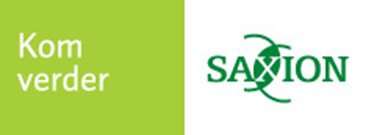 Welkom in de leeromgeving van de scholing “Palliatieve zorg bij zorgvragers met dementie”.AanleidingAanleiding van de scholingsvraag is de nog niet ontdekte samenwerking in het tijdig bespreekbaar maken van wensen en behoeften van zorgvragers met dementie, hoe kan passende, pro actieve zorg eerder plaatsvinden? Welke rol spelen de casemanager dementie en de verpleegkundige/zorgconsulent palliatieve zorg hierbij én hoe kunnen zij met elkaar samenwerken zodat de levenskwaliteit van mensen met dementie en hun naasten verbeterd.Dementie Twente en netwerk palliatieve zorg Twente hebben Saxion Hogeschool deze scholingsvraag voorgelegd. DoelstellingDe scholingsvraag kent twee scholingsdoelen:Het kennisniveau op het gebied van palliatieve zorg en dementie wordt vergroot bij verpleegkundigen met vervolgopleiding PZ/zorgconsulenten PZ en casemanagers dementie;Samenwerking en valorisatie van kennis in de vorm van consulten tussen bovengenoemde hulpverleners wordt gestimuleerd.Doelgroep:Verpleegkundigen en zorgconsulenten werkzaam in de palliatieve zorg én casemanagers dementie.InhoudsopgaveOp deze USB stick vind je alle informatie die je nodig hebt om je goed voor te bereiden op de drie lesdagen. De inhoud van de USB stick ziet er als volgt uit:1. Programma lesdag 1leslocatielesvoorbereiding2. Programma lesdag 2leslocatielesvoorbereiding3. Programma lesdag 3leslocatielesvoorbereiding4. Afsluitende toetsopdrachtLesvoorbereiding lesdag 1Opdracht 1:Voor de les palliatieve zorg 1 is het gewenst dat je Socrative student download uit de app store op je mobile device (laptop, Ipad, mobiel). Tijdens de les gaan we er mee aan de slag.Opdracht 2:Lees ter voorbereiding twee hoofdstukken (Domein 1 en 2) van het Kwaliteitskader PZ op Pallialine, zie https://www.pallialine.nl/richtlijn/item/index.php?pagina=/richtlijn/item/pagina.php&richtlijn_id=1078Opdracht 3:Bekijk ter voorbereiding de video over Wat is palliatieve zorg, zie https://youtu.be/XuSf_kjvCaULesvoorbereiding:1.Lees op www.pallialine.nl de richtlijn: DementieLees ter voorbereiding:2 onderdelen mail 1 van IngeLesvoorbereiding lesdag 2Lesvoorbereidingzie mail 2 Inge GeerinkLesvoorbereiding:Opdracht 1: Lees de casus van mevrouw KolenboerCasus Mevrouw Kolenboer76 jaar, 40 jaar getrouwd met KeesDiagnose Alzheimer een jaar geledenWoont in bovenwoning in de binnenstadRedelijk streng gereformeerde geloofsgemeenschapDochter Carolien komt tweemaal per week, zoons komen weinig (goed contact maar wonen ver weg)Marijke was de spil in het gezin: huishouden, financiën, sociale contactenHobby koken (kookclubje)Mevrouw wil thuis blijven wonen en ‘eigen baas’ blijvenNU:Symptomen verergeren: verdwaald, koken wordt moeilijkCasemanager/wijkverpleegkundige komt langsEchtgenoot en dochter maken zich zorgenOpdracht 2:Bekijk ter voorbereiding de video over de Gesprekswijzer dementie (voorloper van Gesprekswijzer Proactieve zorgplanning), deze stuur ik je zo via wetransferOpdracht 3:     Bestudeer ter voorbereiding de Gesprekswijzer Proactieve zorgplanning.Opdracht 4:     Beschrijf 3 sterke en 3 mindere sterke kanten van de Gesprekswijzer Proactieve zorgplanningOpdracht 5:     Bereid op basis van de casus en de Gesprekswijzer Proactieve zorgplanning 2 vragen voor elk thema voor, om te gebruiken in een gesprek met mw Kolenboer.Lesvoorbereiding lesdag 3Opdracht 1:Lees ter voorbereiding op deze les de richtlijn ‘Mantelzorg’  op www.pallialine.nlOpdracht 2:Beschrijf in het kort (1/2 A4) op welke wijze jij aandacht hebt voor de mantelzorger tijdens de uitvoering van je werkzaamheden. Welke hulpmiddelen of meetinstrumenten gebruik je om de mantelzorger te monitoren?Opdracht 1:Lees ter voorbereiding op deze les informatie over wilsverklaring via de websites:www.dementie.nlwww.notarisendementie.nlwww.notaris.nlwww.thuisarts.nlToetsopdracht scholing “Palliatieve zorg bij zorgvragers met dementie”. Het vormgeven van passende zorg in co-creatie.De afsluitende toetsopdracht van de scholing bestaat uit drie onderdelen:Gesprek met zorgvragerReflectieverslagPitch/presentatie tijdens lesdag 3 (in subgroepen)Gesprek met zorgvrager:Pas de gesprekswijzer dementie toe bij een zorgvrager met een milde vorm van dementie of een zorgvrager met een palliatieve zorgbehoefte. Gebruik de gesprekswijzer om vragen te stellen over wensen en behoeften t.a.v. dagelijkse zorg, dagelijks plezier, wonen en sociaal netwerk, financiën en juridische aspecten, omgaan met dementie en levenseinde en medische behandeling en levenseinde. Voer dit gesprek samen met je ‘maatje’.Reflectieverslag (zie algemene eisen verslag)Schrijf een reflectieverslag over het gevoerde gesprek waarin de volgende items worden beschreven:1.Beschrijf in het kort de situatie van de zorgvrager (max. ½ A4)2 .Wat is het (eind)doel van het gesprek?:		- Wat wilde je bereiken in dit gesprek?	- Waar wilde je uiteindelijk echt naartoe?	- Hoe ziet de situatie eruit? (denk in termen van resultaat én in termen van interactie en informatie).	- Hoe verliep de samenwerking tussen jou en je ‘maatje’?	- Hebben jullie de verwachtingen over de samenwerking voorafgaand en tijdens het gesprek afgestemd en zo ja kwamen deze verwachtingen uit?3.Wat wil je bereikt hebben in de samenwerking over 2 maanden? Welke tussenstappen zijn hiervoor nodig?Wie draagt waar verantwoordelijkheid voor?Kan er sprake zijn van gezamenlijk ‘eigenaarschap’?Hoe stem je verantwoordelijkheid en betrokkenheid op elkaar af?Welke grenzen zijn er aan jouw eigen verantwoordelijkheid?4.Hoe wil je je samenwerkingsdoelen bereiken?	-   Welke criteria hanteer je voor het in consult vragen van een casemanager dementie of zorgconsulent/verpleegkundige palliatieve zorg?	- Welke (hulp)middelen wil je inzetten?	- Ga je de gesprekswijzer dementie, de verhalencirkel of andere hulpmiddelen implementeren in je organisatie?Pitch Verzorg samen met je  ‘maatje’ (casemanager dementie of verpleegkundige of zorgconsulent)  een korte pitch op lesdag 3 (max 10 minuten) over het gesprek dat je hebt gevoerd hebt met de zorgvrager. Besteed tijdens de pitch aandacht aan de wijze waarop het gesprek is verlopen, welke hulpmiddelen zijn gebruikt en aan betekenisvolle aspecten uit je reflectie.Bepaal zelf de wijze waarop je je pitch vormgeeft, dit kan een infographic zijn of een power point presentatie of een prezi.VerslagHet verslag voldoet aan de volgende algemene eisen:Opbouw	 : Logisch en evenwichtig. Formuleer een pakkende titel voor de toets, 			   hoofdstukken en paragrafen. Stijl		 : Font: Lucida Sans Unicode ; grootte: 9; kleur: zwart    Styles: Normal   Uitlijning: Links   Regelafstand: 1,0Spelling	 	: Goed Nederlands geschreven (volgens de meest recente versie van het 
  	  	 ‘Groene boekje’) : Vermijd een te hoog abstractieniveau: geef voorbeelden, 
 zorg dat de lezer zich een concreet beeld van je redenering kan vormen: Wees consequent in terminologie, onderscheidingen en definitiesAantal woorden*: Niet meer dan 5000 woorden. Geheimhouding	: Alle relevante algemene gegevens anoniem vermeldenHet verslag is opgebouwd uit de volgende onderdelen:VoorbladTitel: lading dekkendNaam studentEmail adres studentDatum van inlevering InhoudsopgaveGeef hoofdstukken en paragrafen een nummerGeef hoofdstukken en paragrafen een pakkende titelVermeld bladzijdenummers Inleiding AanleidingOnderwerpEen beknopte beschrijving van wat er verder in het verslag aan de orde komtKernDe onderdelen zijn volledig en methodisch uitgewerktHoofdstukken worden kort ingeleid en volgen elkaar logisch opEr is sprake van een kritische benadering en het bevat onderbouwde standpunten zoveel mogelijk gebaseerd op ‘evidence’ en/of ‘best practice’Er is sprake van een duidelijk eigen betoog met eigen opvattingen, onderbouwd met argumenten zoveel mogelijk beschreven vanuit de derde persoonConclusie en/of evaluatieConclusie wordt helder, kort en bondig geformuleerdEvaluatie aan de hand van product, proces (en indien nodig structuur)Bronvermelding en literatuurlijst Conform de APA-richtlijnen zoals weergegeven in het boek ‘de APA richtlijnen uitgelegd. Een praktische handleiding voor bronvermelding in het hoger onderwijs.’ (werkgroep APA, 2017). Dit boek is te downloaden van https://www.auteursrechten.nl/apa-richtlijnen De gebruikte literatuur is:Actueel (tenzij een oudere bron relevant wordt geacht) RelevantAfkomstig uit/van verschillende bronnen/auteurs (dus niet enkel websites)BijlagenWanneer er bijlagen opgenomen zijn in de producttoets wordt hier op correcte wijze naar verwezen in de lopende tekstZet in de bijlagen geen informatie die voor de beoordeling van belang is (bijlages worden niet beoordeeld)Lesdag 1 8 oktober 2018Liberein: Arienshuis Glanerbrug ruimte ‘t SchutterPater ten Winkelstraat 37532 DC Enschede (Glanerbrug)LestijdenOnderwerpenDocentenGastsprekers8.30 – 9.15 uurIntroductie en kennismakingIngrid van Zuilekom9.15 – 10.45 uurWat is palliatieve zorg:MarkeringDimensies palliatieve zorgMadeleen Uitdehaag10.45 – 11.00 uur Koffie/theepauze11.00 – 12.30 uurDementie:Veel voorkomende problemen;Medische en verpleegkundige interventies.Dr. Klaren/C.Hemmelder12.30 – 13.15 uurLunchpauze13.15 – 14.45 uurVerwachtingsmanagement consulteren en samenwerkenInge Geerink14.45 – 15.00 uurKoffie/theepauze15.00 – 16.30 uurGespreksvoering en methodieken 1.Inge Geerink16.30 – 16.45 uurUitleggen toetsopdrachtIngrid van Zuilekom9.15 – 10.45 uurWat is palliatieve zorg:MarkeringDimensies palliatieve zorgMadeleen Uitdehaag11.00 – 12.30 uurDementie:Veel voorkomende problemen;Medische en verpleegkundige interventies.Dr. Klaren/C.Hemmelder13.15 – 14.45 uurVerwachtingsmanagement consulteren en samenwerkenInge Geerink15.00 – 16.30 uurGespreksvoering en methodieken 1.Inge GeerinkLesdag 2 15 oktober 2018Liberein: Arienshuis Glanerbrug ruimte ‘t SchutterPater ten Winkelstraat 37532 DC Enschede (Glanerbrug)LestijdenOnderwerpenDocentenGastsprekers8.30 – 9.15 uurTerugkoppeling lesdag 1Ingrid van Zuilekom9.15 – 10.45 uurGespreksvoering en methodieken 2.Inge Geerink10.45 – 11.00 uur pauzeKoffie/theepauze11.00 – 12.30 uurVerpleegkundig leiderschap in relatie tot consultatieCarla Hemmelder12.30 – 13.15 uurLunchpauze13.15 – 14.45 uurGespreksvoering m.b.v.:Gesprekskaart MAPRO;Verhalencirkel;Ars Moriendi model (Leget).Madeleen UitdehaagZorgacteur14.45 – 15.00 uurKoffie/theepauze15.00 – 16.30 uurGespreksvoering m.b.v.:Gesprekskaart MAPRO;Verhalencirkel;Ars Moriendi model (Leget).Madeleen UitdehaagZorgacteur16.30 – 17.00 uurEvaluatie en afrondingIngrid van Zuilekom9.15 – 10.45 uurGespreksvoering en methodieken 2.Inge Geerink11.00 – 12.30 uurVerpleegkundig leiderschap in relatie tot consultatieCarla Hemmelder13.15 – 14.45 uurGespreksvoering m.b.v.:Gesprekskaart MAPRO;Verhalencirkel;Ars Moriendi model (Leget).Madeleen UitdehaagZorgacteurLesdag 3 19 november  2018Carint Reggeland: Zaal BoekeloCarintreggeland
Boortorenweg 20
7554 RS  HengeloLestijdenOnderwerpenDocentenGastsprekers8.30 – 8.45 uurTerugkoppeling lesdag 2Ingrid van Zuilekom8.45 – 10.00 uurMantelzorg ervaringen (partner van zorgvrager met FTD) in relatie tot professioneel leiderschap.Ingrid van ZuilekomDhr. André Schaap 10.00 – 10.15Koffie/theepauze10.15 – 12.30 uurWilsverklaring (Juridische en wettelijke kaders)Myrna Pelgrum-Keurhorst en Mr. Muldernotaris MAPROMr. Mulder Notaris MAPRO12.30 – 13.15 uurLunchpauze13.15 – 14.45 uur Pitch toetsopdracht performance toetsDrie subgroepen: Madeleen Uitdehaag, Myrna Pelgrum-Keurhorst en Ingrid van Zuilekom14.45 – 15.00 uurKoffie/theepauze15.00 – 16.00 uurAfronding certificaatMadeleen Uitdehaag, Myrna- Pelgrum –Keurhorst en Ingrid van Zuilekom8.45 – 10.00 uurMantelzorg ervaringen (partner van zorgvrager met FTD) in relatie tot professioneel leiderschap.Ingrid van ZuilekomDhr. André Schaap 10.15 – 12.30 uurWilsverklaring (Juridische en wettelijke kaders)Myrna Pelgrum-Keurhorst/Mr. Mulder notaris MAPROMr. Mulder Notaris MAPROLesdag 1 8 oktober 2018Liberein: Arienshuis Glanerbrug ruimte ‘t SchutterPater ten Winkelstraat 37532 DC Enschede (Glanerbrug)LestijdenOnderwerpenDocentenGastsprekers8.30 – 9.15 uurIntroductie en kennismakingIngrid van Zuilekom9.15 – 10.45 uurWat is palliatieve zorg:MarkeringDimensies palliatieve zorgMadeleen Uitdehaag10.45 – 11.00 uur Koffie/theepauze11.00 – 12.30 uurDementie:Veel voorkomende problemen;Medische en verpleegkundige interventies.Dr. Klaren/C.Hemmelder12.30 – 13.15 uurLunchpauze13.15 – 14.45 uurVerwachtingsmanagement consulteren en samenwerkenInge Geerink14.45 – 15.00 uurKoffie/theepauze15.00 – 16.30 uurGespreksvoering en methodieken 1.Inge Geerink16.30 – 16.45 uurUitleggen toetsopdrachtIngrid van Zuilekom9.15 – 10.45 uurWat is palliatieve zorg:MarkeringDimensies palliatieve zorgMadeleen Uitdehaag11.00 – 12.30 uurDementie:Veel voorkomende problemen;Medische en verpleegkundige interventies.Dr. Klaren/C.Hemmelder13.15 – 14.45 uurVerwachtingsmanagement consulteren en samenwerkenInge GeerinkLesdag 2 15 oktober 2018Liberein: Arienshuis Glanerbrug ruimte ‘t SchutterPater ten Winkelstraat 37532 DC Enschede (Glanerbrug)LestijdenOnderwerpenDocentenGastsprekers8.30 – 9.15 uurTerugkoppeling lesdag 1Ingrid van Zuilekom9.15 – 10.45 uurGespreksvoering en methodieken 2.Inge Geerink10.45 – 11.00 uur pauzeKoffie/theepauze11.00 – 12.30 uurVerpleegkundig leiderschap in relatie tot consultatieCarla Hemmelder12.30 – 13.15 uurLunchpauze13.15 – 14.45 uurGespreksvoering m.b.v.:Gesprekskaart MAPRO;Verhalencirkel;Ars Moriendi model (Leget).Madeleen UitdehaagZorgacteur14.45 – 15.00 uurKoffie/theepauze15.00 – 16.30 uurGespreksvoering m.b.v.:Gesprekskaart MAPRO;Verhalencirkel;Ars Moriendi model (Leget).Madeleen UitdehaagZorgacteur16.30 – 17.00 uurEvaluatie en afrondingIngrid van Zuilekom9.15 – 10.45 uurGespreksvoering en methodieken 2.Inge Geerink11.00 – 12.30 uurVerpleegkundig leiderschap in relatie tot consultatieCarla Hemmelder13.15 – 14.45 uurGespreksvoering m.b.v.:Gesprekskaart MAPRO;Verhalencirkel;Ars Moriendi model (Leget).Madeleen UitdehaagZorgacteurLesdag 3 19 november 2018Carint Reggeland: Zaal BoekeloCarintreggeland
Boortorenweg 20
7554 RS  HengeloLestijdenOnderwerpenDocentenGastsprekers8.30 – 8.45 uurTerugkoppeling lesdag 2Ingrid van Zuilekom8.45 – 10.00 uurMantelzorg ervaringen (partner van zorgvrager met FTD) in relatie tot professioneel leiderschap.Ingrid van ZuilekomDhr. André Schaap 10.00 – 10.15Koffie/theepauze10.15 – 12.30 uurWilsverklaring (Juridische en wettelijke kaders)Myrna Pelgrum-Keurhorst/notaris MAPRONotaris MAPRO12.30 – 13.15 uurLunchpauze13.15 – 14.45 uur Pitch toetsopdracht performance toetsDrie subgroepen: Madeleen Uitdehaag, Myrna Pelgrum-Keurhorst en Ingrid van Zuilekom14.45 – 15.00 uurKoffie/theepauze15.00 – 16.00 uurAfronding certificaatMadeleen Uitdehaag, Myrna- Pelgrum –Keurhorst en Ingrid van Zuilekom8.45 – 10.00 uurMantelzorg ervaringen (partner van zorgvrager met FTD) in relatie tot professioneel leiderschap.Ingrid van ZuilekomDhr. André Schaap 10.15 – 12.30 uurWilsverklaring (Juridische en wettelijke kaders)Myrna Pelgrum-Keurhorst/notaris MAPRONotaris MAPRO